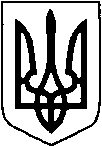 МАР’ЯНІВСЬКА  СЕЛИЩНА РАДАЛУЦЬКОГО РАЙОНУ ВОЛИНСЬКОЇ ОБЛАСТІВИКОНАВЧИЙ КОМІТЕТРІШЕННЯ25 вересня  2023 року  № 07                                                                         ПРОЄКТ    смт Мар’янівка                                       Про надання одноразової фінансової допомоги Відповідно до статі 34 Закону України «Про місцеве самоврядування в Україні», постанови Кабінету Міністрів України від 11 березня 2022 року №252 «Деякі питання формування місцевих бюджетів у період воєнного стану», враховуючи рішення Мар’янівської селищної ради від 23.12.2021 № 21/24 «Про селищний бюджет об’єднаної територіальної громади  на 2022 рік» (зі змінами), від 23 грудня 2021 року № 21/19 «Про затвердження Комплексної програми соціального захисту та соціального забезпечення населення і внутрішньо переміщених осіб Мар’янівської селищної ради на 2022-2026 роки» (зі змінами), Положення про порядок надання одноразової матеріальної допомоги громадянам, які опинилися в складних життєвих обставинах, та іншим категоріям громадян, затвердженого рішенням Мар’янівської селищної ради від 06 квітня 2022 року №26/7 (зі змінами), розглянувши заяву ХХХХ про виділення грошової допомоги сім’ї загиблого військовослужбовця ЗСУ ХХХ, виконавчий комітетВИРІШИВ:       1. Нарахувати та виплатити з бюджету Мар’янівської селищної ради  одноразову фінансову допомогу громадянці ХХХХХ в розмірі 100 000 (сто тисяч) гривень.       2. КУ «Центр надання соціальних послуг» (Христина Новосад) провести нарахування та виплату платежу у відповідності до чинного законодавства.3. Контроль за виконанням цього рішення залишаю за  собою.Селищний голова                                                                            Олег БАСАЛИКПавло Кусевич